День неделисредаДень 1015 июня 2022 годДень 1015 июня 2022 годДень 1015 июня 2022 годДень 1015 июня 2022 годТема дняВремяВремяСозвездие дружбы народов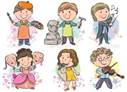 8:00-8.408:00-8.40Встреча детей в лагере. «Солнышко встаёт - спать ребятам не даёт»Встреча детей в лагере. «Солнышко встаёт - спать ребятам не даёт»Созвездие дружбы народов08.50–09.1008.50–09.10Поднятие флага, исполнение гимна.Зарядка: «Мы рады вам! Чтобы быть весь день в порядке, надо делать всем зарядку!»Поднятие флага, исполнение гимна.Зарядка: «Мы рады вам! Чтобы быть весь день в порядке, надо делать всем зарядку!»Созвездие дружбы народов09.10–09.2009.10–09.20Линейка: «Пора, пора! На линейку, детвора!» (объявление плана работы на день)Линейка: «Пора, пора! На линейку, детвора!» (объявление плана работы на день)Созвездие дружбы народов9:20-9.509:20-9.50Завтрак: «Каша, чай, кусочек сыра –вкусно, сыто и красиво.»Завтрак: «Каша, чай, кусочек сыра –вкусно, сыто и красиво.»Созвездие дружбы народов10:00-10:4010:00-10:40Инструктаж №3по правилам поведения во время спортивных мероприятийМинутка здоровья «Лесные опасности. Зеленая аптечка: первая помощь при укусах насекомых».Инструктаж №3по правилам поведения во время спортивных мероприятийМинутка здоровья «Лесные опасности. Зеленая аптечка: первая помощь при укусах насекомых».Созвездие дружбы народов10:40-11:2010:40-11:20Подготовка к мероприятию. Каждый отряд представляет народность. Рисует костюм, придумывает девиз, оформляют стенд (национальный костюм, национальное блюдо и т.д.)ФотовыставкаПодготовка к мероприятию. Каждый отряд представляет народность. Рисует костюм, придумывает девиз, оформляют стенд (национальный костюм, национальное блюдо и т.д.)ФотовыставкаСозвездие дружбы народов11.20-11.4511.20-11.45Классный час «В дружбе народов- единство России»Классный час «В дружбе народов- единство России»Созвездие дружбы народов12.00-13.0012.00-13.00Володарская межпоселенческая библиотека (цикл «Родники народные»).Литературное путешествие «Башкирская культура»Володарская межпоселенческая библиотека (цикл «Родники народные»).Литературное путешествие «Башкирская культура»Созвездие дружбы народов13:10-13:4013:10-13:40Обед: «Нас столовая зовёт, суп отличный и компот.»Обед: «Нас столовая зовёт, суп отличный и компот.»Созвездие дружбы народов13:40-15.4013:40-15.40СонСонСозвездие дружбы народов15.40-16.0015.40-16.00ПолдникПолдникСозвездие дружбы народов16.00-17.0016.00-17.00Праздник «Дружба народов»Праздник «Дружба народов»17.15-17.3017.15-17.30Подведение итогов дняПодведение итогов дня17.3017.30Уход детей домой, совещание педагогов, анализ дня.«До свидания! До новых встреч!»Уход детей домой, совещание педагогов, анализ дня.«До свидания! До новых встреч!»